Clubs Anyone Can Join!Animal Welfare Workers (AWW)Sponsor: Mr. Tocco (203)If you love animals, you should join this club. Our club members will help animals in need through donations as well as volunteer work. We meet once a month on the first Wednesday of every month. Hope to see you there!Black Student UnionSponsor: Ms. Sarver (118)The Dakota Black Student Union (BSU) is a group focused on providing a space for students to discuss issues, allow for discourse and connection, and promote events and community outreach. The goal is to lift Black voices, provide support, and promote change for our school and community. The club meets every Thursday in room 118.Chess ClubSponsor: Mr. Bilof (220Chess club offers a safe and quiet place for students to practice and learn this timeless game! Meets Tuesdays after school in room 219.Coalition Teen Council (CTC)Sponsor: Ms. Black (357) and Ms. Lange (249) Coalition Teen Council (CTC) is a club that spreads awareness of substance use and mental health/suicide prevention.  CTC meets every other week on Thursdays and offers many opportunities for projects, activities, trainings, and community outreach. All grades are welcome—join any time during the year! ConvergeSponsor: Ms. Keller (126)Converge works with the Youth for Christ East Michigan Organization to discuss the Christian faith. Students of any faith or background are welcome to join us in conversation about all different life situations.Ecology ClubSponsor: Ms. Comoford (115)Learn more about the environment, while helping to protect it, as a part of this club.  All grades are welcome.EsportsSponsor: Mr. Bilof (220)Championship-level competitive Esports program. Varsity and Junior Varsity roster positions may be available. Competitive games include: Rocket League, League of Legends, Valorant, and Overwatch.  Gaming ClubSponsor: Mr. Bilof (220) This group meets on Tuesdays to play all types of games. Bring your hand-held system, your favorite board game, or trading card game.GSA (Gender & Sexuality Alliance)Sponsor: Ms. Lange (249)This group meets every Monday and focuses on advocacy and awareness of LGBTQ issues in our school and community.  All students are welcome.International ClubSponsor: Madame Durasevic (121)This club promotes diversity, cultural awareness, tolerance and acceptance of others through a variety of activities. Meetings are the first Thursday of each month. All grades are welcome.Key ClubSponsors: Ms. Davis (250) and Ms. Grimm (117)Website: www.dakotakeyclub.weebly.com.Key club is a community service-based organization whose motto is “Caring… Our Way of Life”. Dakota’s key club chapter is widely recognized throughout the state for its excellence in getting students involved with helping our community. We meet after school the first Tuesday of every month in the community room. All grades are welcome.Men’s Volleyball Sponsor: Mr. Arena (237)Join our Men's Volleyball Club to improve your game on the court and on the beach. We accept players of all skill levels and abilities who are looking to enjoy and appreciate the sport. There is no cost to join. The only requirements are that you bring proper footwear. For information on open gym times and questions for staff and student leadership, text @dhsmensvb to 81010.  Runs in the spring. Michigan Social Studies Olympiad (MSSO)Sponsor: Dr. Eraqi (137)The purpose of this club is to encourage the development and use of strong social studies skills that can be applied outside the classroom.  Students will have the opportunity to use social studies skills to compete at a school and district level, as well as the state competition.Model United NationsSponsors: Ms. Lukens (301) and Mr. Voss (308)Are you interested in world issues?  This club offers students the opportunity to research, debate, and create solutions for world issues.  Club members attend various conferences where they debate and discuss issues with students from all over Michigan. Meetings are Thursdays after school. Mu Alpha Theta – Math Honors SocietySponsor: Mr. Kuntz (240)National Website: http://www.mualphatheta.org/Default.aspMu Alpha Theta is the National High School and Two-Year College Mathematics Honor Society. We are dedicated to inspiring keen interest in mathematics, developing strong scholarship in the subject, and promoting the enjoyment of mathematics in high school and two-year college students.Muslim Students Association (MSA)Sponsor: Dr. Eraqi (137) The mission of the Muslim Students Association is to promote an educational and informative outlook of Islam that helps to address and eliminate misconceptions of the religion today. Students work together towards social justice, community service, and interfaith relations. Students of all faiths and backgrounds are welcomed to attend and participate.Project KindSponsors: Mr. Renaud (132) and Dr. McPharlin (209)Project Kind works to promote harmony and respect for all and to create a safe school environment by campaigning against prejudice, bias, bullying, and hate. Any and all are welcome to join because Project Kind is the power of everyone having a voice through affirmative action. Activities include outreach efforts to community groups that help advance the organization's cause.  Meetings are every other Monday after school in room 132.Project STREAMSponsor: Ms. Groppuso (Media Center)This club is a mixed bag of sorts, and includes all thing media center.  Each Monday students will participate in activities offered.  Members will select books from the yearly Project LIT book list and discuss a their monthly book selection, work on self-designed, creative projects that may include green screen experiences, 3D printing projects, and other STREAM related projects.  As a group we will work on an annual literacy project.Quiz BowlSponsor: Ms. Farber (235)Engage in a "battle of the minds" and compete against the other schools in a game of trivia. Games are Wednesdays after school (Oct-Feb) and practices are Thursdays after school in room 235.Rho KappaSponsor: Ms. LoPiccolo (112)Rho Kappa promotes scholarship and recognizes academic excellence in social studies among high school students. It promotes the appreciation of all social studies related disciplines as well as diversity in social studies education. Finally, it also promotes service-related activities in the school and local community. Students of junior standing, and who meet the GPA and course requirements, are eligible for membership. Meetings are held once per month.Science OlympiadSponsor: Mr. Nowak (201)The purpose of this club is to give students opportunities to participate in science in a competitive context and to exercise science skills, reasoning, creativity, engineering, mathematics, and science knowledge.  Meetings are held on Thursdays after school in room 201.She’s the FirstSponsor: Mrs. Catanzaro (136)She’s the First is an organization that works to support girls and education.  100% of money raised goes to scholarships for girls in low income countries who will be the first in their families to graduate from high school.  We are a local independent chapter of the national organization.  Meetings are on the 2nd and 4th Thursday of every month.Society of Women Engineers (SWE-Next)Sponsor: Mr. Garcia (163)This is a program that provides girls, parents and educators the tools they need to increase their understanding of the engineering field. It is a great way to establish engagement with engineering early on. As a member you'll be notified of relevant events, learn about scholarships, meet practicing women engineers, work on projects, participate in contests, and more. Ultimate FrisbeeSponsor: Mr. Der Manuelian (230)Ultimate Frisbee is a non-contact co-ed team sport played on a football field with a disc. Teams score by completing a pass into the end zone, similar to football. Ultimate demands a combination of athleticism and teamwork. No experience required to join! Text @dhsfrisbee to 81010 for more information!Women’s Empowerment ClubSponsor: Ms. Sarver (118) Women’s Empowerment Club is a space for those interested in discussing women's issues and history. We encourage and invite anyone to join. Our vision is to identify and discuss topics related to women's current and historical experiences, while also working to plan events and fundraisers to address those issues in our school and community. The goal is to inspire young women (and men) to be more inclusive, strong, and equality-oriented. Meetings are Tuesdays in room 118.Writing Club (Inklusive Underground)Sponsor: Ms. Sarver (118)As part of this group you’ll help produce Dakota’s own literary magazine and create and share writing with other club members.  If you celebrate creativity and individuality, this is the place for you! (*Note: you need not be the next Shakespeare to join!) Meetings are Wednesday after school.Clubs with applications/election processNAHS/ National Art Honor SocietySponsor: Ms. Helvey (123) If you have a love for art, this organization gives you the opportunity to be recognized for your talent, find your tribe, promote your work, and perform community service. Meetings are Monday after school. You must have been in a previous art class with Helvey or Sabol to be eligible to apply. National Honor Society (NHS)Sponsors: Ms. Avey (342) and Ms. Piscopink (336)This organization stresses the importance of leadership, character, and service in the community. It will enrich any student’s high school experience. Meetings are before school (see website). Must be invited and apply to join in August. Ask a sponsor for details.Student Government (STUGO)Sponsor: Ms. Herberholz (224) and Ms. Young (128)  Twitter: @ dakota_stugo	Insta: dakota_stugoMake a difference, learn leadership skills, represent your classmates, and plan school events! Applications are available in the spring for the following year. Class Councils*Officer elections take place in the spring for the following year.Ask a class advisor for details about how to become a class representative!Freshman Sponsors: Ms. Klinkman (305) and Ms. Joyce (309)Sophomore Sponsors: Ms. Durasevic (121) and Ms. Kouba (127)Junior Sponsors: Ms. Belanger (135) and Ms. Moench (104)Senior Sponsors: Dr. McFarlen (238) & Ms. Tancredi (213)Unify ClubSponsors:  Ms. Chesnik (251) & Ms. Houck (242) Project Unify is an after school and lunch club unifying general education students with students who have disabilities through sports and community service.  Our goal is to promote respect and anti-bullying.  Teams of mentors interact with other Dakota students in our Creative Learning Program.  Must apply, applications go out at the end of each school year.  Our meetings are once or twice a month on Tuesdays.Classes that have clubsDECA – An Association of Marketing StudentsSponsors: Ms. Atienza (151) and Ms. Seneker (205) DECA prepares emerging leaders and entrepreneurs in marketing, finance, hospitality and management. This association of marketing students helps develop and enhance the leadership and communication skills necessary for careers in business.  DECA provides the opportunity for student travel, recognition for participation in competitive events, and scholarships.  Must be enrolled in a marketing class. HOSA: Future Health ProfessionalsSponsor: Ms. Zemnickas (226) HOSA is a Student Leadership Organization for students interested in pursing a career in healthcare. Students have the opportunity to compete in medical related academic competitions. HOSA provides the opportunity for travel and field trips, recognition for participation in competitive events, and scholarships. Start your career exploration by joining an International professional organization. Michigan Industrial Technology and Education SocietySponsor: Mr. Campau (143)The M.I.T.E.S. club focuses on student leadership and industrial education. This program develops skills in the areas of marketing, entrepreneurship, and manufacturing of products made from either wood, metal, plastic, or glass. All high school students are encouraged to join.  We meet once a month on Thursdays.National French Honor SocietySponsors: Madame Durasevic (121) and Madame Caputo (311)Société Honoraire de Français is an organization that aims to stimulate interest in the study of French and to create enthusiasm for a better understanding and connection to the culture.National German Honor SocietySponsors: Frau Wagner (120) Frau Chaldekas (122)Delta Epsilon Phi (ΔΕΦ) National Honor Society for High School Students recognizes the outstanding academic achievement of learners of German.  Students in German class levels 3 and 4 that meet GPA requirements will have an opportunity to further support their love of the language.National Spanish Honor SocietySponsor: Señora Keller (126), Señora Kouba (127), Señora Zellen (125)Website: https://dakotashh.weebly.com/Sociedad Honoraria Hispánica recognizes high achievement of students in the Spanish language and promotes continuing interest in Hispanic studies. 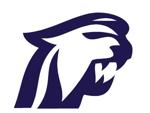 Ms. Kyle YoungFacilitator of Student Activities Room 128kyoung@cvs.k12.mi.us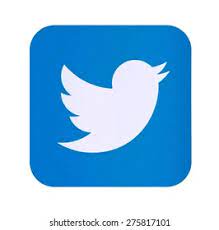  Leadership Twitter: @dhs_young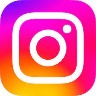  Insta: dakotaleadership